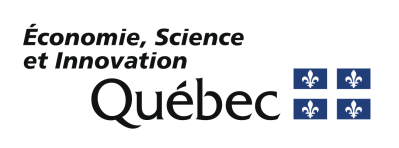 Operational Guidelines for the Management of the 2nd Call for Proposals Concerning the Development of Cooperation in Research and Innovation  between the Ministry of Economy, Science and Innovation of Québec and the Israel Innovation Authority Phase 1 Deadline for letters of Intent (Bilaterall form) : 	January 14, 2019 Phase 2 Deadline for funding application submission: 	May 6, 2019The Québec-Israel Industrial Research and Development (R&D) calls for Proposals (herein called the “R&D Program”) are created as a result of the signature on May 2017 of the Agreement between the Government of Québec and the Government of the State of Israel concerning the development of cooperation in research and innovation (herein called the “Agreement”).   The Agreement will be implemented by the designated entities in both regions: the Ministry of Economy, Science and Innovation (MESI) on behalf of the Province of Québec and the Israel Innovation Authority (IIA) on behalf of the State of Israel (hereinafter called “The Parties”). Each party will allocate a maximum of 3 M$ during the 5 years R&D Program (to be confirmed), between May 2017 and May 2022. The- aim will be to launch up to 3 Calls for Proposals on an annual basis. Each party would spend approximately 1 M$ for each Call for Proposals, with a similar sum to be matched by the funded companies. The Parties have agreed to the following operational guidelines to facilitate the implementation and the administration of the Call for Proposals to take place within the 5 years R&D Program . OBJECTIVES AND POLICYThe purpose of the Industrial R&D Program is to support greater collaboration among Québec and Israeli companies and researchers. The Program will support projects that fall within the framework of the Agreement between the governments of the Province of Québec and the State of Israel.The general objectives of the  2nd Call for Proposals are primarily to ensure that the selected projects :Create close and direct working Relationship between the 2 jurisdictions innovation agencies;Benefit the economies of Québec and Israel;Generate fruitful and long term alliances between organizations and companies involved in research and innovation in Québec and in Israel;Highlight the complementary strenghts of Québec and Israel for the mutual benefit of both parties;Help both designated entities to achieve their strategic objectives.ELIGIBLE PROJECTSThe Québec-Israel  2nd Call for Proposals aims to financially support two years Industrial R&D projects that should fall, primarily but not exhaustively, within one or more of the following topics:Infrastructure and construction;Electrical equipment, electronics and nanotechnology;Agrotechnology and water management;Environmental technologies;Biotechnology, medical technology and the pharmaceutical industry;Chemical and petrochemical industries;Aerospace and automotive industries;Information and communications technologies;Services, in particular software, insurance, transportation and education;Banking and financial sectors;Marine related science and technologiesAny other relevant fields on which the Parties may agree.Activities Eligible for Support in QuébecFunding awarded by Québec shall comply with the rules and regulations established by MESI and the specific guidelines set out in annual requests for proposal regarding special funding applications.This grant application is open to Québec companies  that have partnered with an Israeli company and are seeking grant funds to support their joint R&D project/technology. An eligible project must involve R&D activities in Québec and in Israel.Eligible projects shall involve at least one academic partner from Québec, member of QuébecInnove and one unrelated Israeli company (companies are considered unrelated if they have separate legal identities and do not have a parent/wholly­owned or controlled subsidiary relationship). Hence, the applicant must ensure that these industrial researchers tangibly participate in carrying out the R&D activities leading to the completion of the project, in collaboration with academic researchers for the Québec part of the said project.For the 2nd Call for Proposals, Québec’s Awarded companies will receive funding through the « Programme innovation, volet 1 : Soutien aux projets d’innovation ». This grant may be leveraged by other investments consistent with the policies and procedures of the Program. Québec companies interested in applying for funding must meet the eligibility criteria listed in the Program Application guideline at: http://www.economie.gouv.qc.ca Activities Eligible for Support in IsraelFunding awarded by Israel shall comply with the rules and regulations established by the IIA for Industrial R&D and the specific guidelines set out in annual requests for proposals regarding special funding applications.Israeli companies pursuing cooperative projects with Québec companies that will take place in Israel may apply for grant funds through the IIA. For eligibility of Israeli companies please refer to Jonathan.Cohen@innovationisrael.org.ilPlease see letter of intent application form attachedEach funding entity will award funding to successful applicants based upon its own guidelines and procedures. Given the collaborative nature of the Program, funding from MESI is contingent on the Israeli company receiving funding from IIA or certifying that it will self­fund its participation. Similarly, funding from IIA is contingent on the Québec company receiving funding from MESI or certifying that it will self­fund its participation. As mentioned above, all projects are to be mutually beneficial for the Québec and Israeli companies and economies.The Québec and Israeli partners may have a prior working relationship, but they may not apply for funding on any project where they have executed a collaborative R&D agreement for the same work prior to this Call for Proposals (October 2, 2018).Participation by research institutions/universities as subcontractors on the project is required for the Québec part of the project and welcomed for the Israeli part, consistent with the programs guidelines and regulations in effect for each funding organization.The proposed product/process aimed should be highly innovative with significant commercial potential and must provide mutual economic benefits for applicants and for both Québec and Israel.CALENDARThe Parties will officially launch the second joint Request for Proposal on October 2, 2018 and have therefore developed the following calendar:Call for proposals launched: October 2, 2018Deadline for the  acceptance of the letters of intent : January 14, 2019Joint assessment MESI /IIA of the letters of intent : January 15 to February 3, 2019 Feedback on eligible letters of intent : February 4 to February 17, 2019Full Application deadline: February 18 to May 6, 2019Evaluation of projects submitted (by the two Parties): May 14 to August 18, 2019 Joint committee to approve projects: August 19 to September 8, 2019 Immediately thereafter Signing of funding agreements with Québec’s and Israel’s projects leaders.Joint announcement of the research projects selected under the  2nd Call for Proposals on the websites of the MESI and IIA.Meeting of the MESI and IIA program managers to examine the progress of the funded projects and discuss about the  call : 2nd quarter of 2020SUBMISSION GUIDELINESThe bilateral activities eligible under this Québec-Israel  2nd Call for Proposals shall be discussed and agreed among the project proponents in each territory before any funding application may be submitted. Proponents in each territory shall then apply for financial assistance in accordance with their local requirements. Each applicant may provide all of the information required to allow an accurate assessment of the proposal.FINANCIAL ASSISTANCEAllowable expenses are consistent with the guidelines and regulations in effect for each funding organization and may include direct labor, academic subcontractors, consultants, equipment renting directly tied to project, consumable materials and supplies, project­related travels- all subject to the specific guidelines of the respective funding agencies. Funded organizations would have to reach and present a cooperation agreement prior to receiving the grants.The financial agreements between awarded companies and their funding organization doesn’t incur liability whatsoever to the other country/province.Project duration:​ not to exceed 24 months from the date of the award.Québec Company:Maximum award from MESI: up to 50% of the eligible R&D cost achieved in Québec province, without exceeding 250,000 CDN$ over the project duration. Criteria for qualifying cost share between MESI and the applicant are available at www.economie.gouv.ca.Applicants must complete and submit the Program Application Form available at : www.economie.gouv.ca. A proposal guide specifying the terms and conditions of application is available at the same adress.Israeli Company:Maximum award from IIA: Typically up to 50% of the Israeli R&D cost + regional (development zones) incentivesApplicants must complete and submit all of the following:  1.1. ched by the funded companies 555555555555555555555555555555555555555555555555555555555555555555555555555555555555555555555555The Joint Bilateral Cooperative Application Form included at Appendix A.2. For Israeli companies only:  in addition to Appendix A above, Israeli companies must submit the OCS National Funding Application : (https://innovationisrael.org.il/program/2734)Number of Awards AnticipatedAs mentioned above, MESI and the IIA envision making between 12-15 awards under this R&D Program, including up to 4-5 projects per call, depending on the merit of the project proposals, the budgets associated with those proposals, and the overall availability of funds. MESI and IIA reserve the right to make no awards if the quality of proposals does not support funding the projects under review during any particular period of the application process.MANAGEMENT AND ASSESSMENTEach Funding entity independently ensures the assessment of the applications for its organizations and companies in accordance with its own criteria. Prior to its funding, a proposal must be accepted by both parties. A bilateral review committee will be set up to ensure that the selected projects satisfy both parties. Terms and conditions of this process will be established later. Application Documents and Program DeadlinesFor each partner, documents required are consistent with the corresponding funding Program as to be elaborated in the Call for ProposalsContactsQuébec For inquiries related to the Grant:Marc Laprade	Direction of Canadian and International Partnerships and Programs
Ministry of Economy, Science and Innovation of Quebec393, Saint-Jacques Street, 4th floorMontreal (Québec) H2Y 1N9 Canada+1-514 873-1767 ext. 3234  - 1 866 680-1884 ext. 3234 – marc.laprade@economie.gouv.qc.cawww.economie.gouv.qc.caIsraelFor inquiries related to the Israel Innovation Authority Office:Mr. Jonathan CohenProgram Manager ­ North American DeskJonathan.Cohen@innovationisrael.org.ilPhone: +972-3-51181552nd Call for Proposals Québec-Israel 2018-2019Detailed calendarActivitiesStart dateEnd dateCall for proposals lauchOctober 2, 2018Deadline for the  acceptance of the letters of intent October 2, 2018January 14, 2019Joint assessment MESI /IIA of the letters of intent January 15, 2019February 3, 2019Feedback on eligible letters of intent February 4, 2019February 17, 2019Full Application deadline February 18, 2019May 6, 2019Evaluation of projects submitted (by the two Parties) May 14, 2019August 18, 2019Joint committee to approve projectsAugust 19, 2019September 8, 2019Signing of funding agreements As soon as possibleJoint announcement of selected projects on the Web sites of MESI and IsraelAs soon as possibleMeeting between MESI and IIA program managers to monitor funded projects and to discuss the preparation of the 3rd call for projects1st quarter of 2020